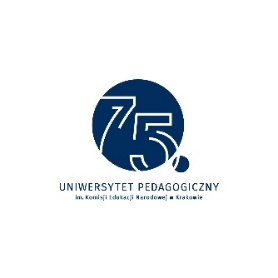 Formularz zgłoszenia na wykłady w ramach projektu „Zaproś wykładowcę” na Uniwersytecie Pedagogicznym w Krakowiew semestrze letnim 2020/2021Nazwa szkoły: ………………………………………………………………………………..Adres szkoły: …………………………………………………………………………………Imię i nazwisko nauczyciela: …………………………………………………………………Telefon i e-mail nauczyciela: ………………………………………………………………….DLA NAUCZYCIELI ZGODA NA PRZETWARZANIE DANYCH OSOBOWYCH  - do celów projektów edukacyjno-kulturalnych Wyrażam zgodę na przetwarzanie moich danych osobowych przez Uniwersytet Pedagogiczny im. Komisji Edukacji Narodowej w Krakowie podanych w formularzu rejestracyjnym w sprawach związanych z organizacją projektów edukacyjno-kulturalnych, zgodnie z Rozporządzeniem Parlamentu Europejskiego i Rady (UE) 2016/679 z dnia 27 kwietnia 2016 r. w sprawie ochrony osób fizycznych w związku z przetwarzaniem danych osobowych i w sprawie swobodnego przepływu takich danych oraz uchylenia dyrektywy 95/46/WE oraz zgodnie z klauzulą informacyjną dołączoną do mojej zgody. ……………………………………………….                     						Miejscowość, data, czytelny podpisINFORMACJAo przetwarzaniu danych osobowych
przez Uniwersytet Pedagogiczny im. Komisji Edukacji Narodowej w Krakowie
w ramach Konkursu.Na podstawie art. 13 (lub/i) 14 Rozporządzenia Parlamentu Europejskiego i Rady (UE) 2016/679 z dnia 27 kwietnia 2016 r.  w sprawie ochrony osób fizycznych w związku 
z przetwarzaniem danych osobowych i w sprawie swobodnego przepływu takich danych oraz uchylenia dyrektywy 95/46/WE (ogólne rozporządzenie o ochronie danych) 
(Dz. U. UE L.2016.119.1 z dnia 04.05.2016 r. – dalej: RODO lub Rozporządzenie), informujemy, że:Administrator Danych Osobowych:Administratorem Danych Osobowych Uczestników projektów edukacyjno-kulturalnych jest Uniwersytet Pedagogiczny im. KEN w Krakowie (adres: ul. Podchorążych 2, 30-084 Kraków, strona internetowa: www.up. krakow.pl). Z administratorem danych osobowych można kontaktować się poprzez adres e-mail: info@up.krakow.pl lub pisemnie na adres korespondencyjny wskazany w zdaniu pierwszym.Inspektor Ochrony Danych:Uczestnicy, Opiekunowie Prawni Uczestników lub Opiekunowie Faktyczni Uczestników – Nauczyciele mogą skontaktować się z wyznaczonym przez Administratora Inspektorem Ochrony Danych w sprawach dotyczących: przetwarzania danych osobowych, korzystania 
z praw dotyczących przetwarzania danych osobowych, pisząc na adres elektroniczny iod@up.krakow.pl, lub adres Administratora Danych, wskazany w pkt I.Cele przetwarzania danych osobowych:Uczelnia  przetwarza dane osobowe w ramach:wykonywania czynności zgodnie z udzieloną przez uczestników i opiekunów prawnych zgodą - art. 6 ust. 1 lit a) Rozporządzenia (UE) w celu:organizacji i realizacji projektów edukacyjno-kulturalnych,w celach kontaktowych (ustalenia szczegółów organizowanego projektu edukacyjno-kulturalnego lub w przypadku wyrażenia zgody na przyszłość: informowania o planowanych innych tego typu przedsięwzięciach w kolejnych latach).Odbiorcy danych osobowych:Zebrane dane osobowe mogą być udostępniane podmiotom i organom publicznym uprawnionym do przetwarzania danych osobowych na podstawie przepisów powszechnie obowiązującego prawa oraz podmiotom przetwarzającym dane osobowe na zlecenie administratora w związku z wykonywaniem powierzonego im zadania. Okres przechowywania danych osobowych uczestników: Dane osobowe zebrane na podstawie art. 6 ust 1 lit. a) Rozporządzenia (UE), 
tj. odrębnej zgody na przetwarzanie danych osobowych w ramach organizacji i realizacji Konkursu będą przetwarzane maksymalnie przez okres 3 lata od wyrażenia zgody lub do czasu jej odwołania. W przypadku wyrażenia zgody na przetwarzanie danych osobowych w celu przesyłania informacji o kolejnych przedsięwzięciach, dane będą przetwarzane do czasu odwołania zgody. „Oświadczenia o wycofaniu zgody” należy przesłać na adres korespondencyjny Administratora danych z dopiskiem „Ochrona danych osobowych” 
lub na adres poczty elektronicznej: info@up.krakow.pl.Prawa osób, których dane dotyczą:Uczestnicy, Opiekunowie Prawni Uczestników, Opiekunowie Faktyczni Uczestników 
- Nauczyciele mają prawo do:dostępu do swoich danych (informacji o przetwarzanych przez Administratora Danych), w tym uzyskania kopii danych. Prawo będzie realizowane w zakresie technicznie i prawnie możliwym,sprostowania (poprawiania danych, gdy są niezgodne z stanem rzeczywistym),usunięcia lub ograniczenia przetwarzania danych w przypadkach przewidzianych prawem.Ponadto, w przypadku wyrażenia zgody na przetwarzanie danych Uczestnicy mają prawo do jej wycofania. Skorzystanie z prawa cofnięcia zgody nie ma wpływu na przetwarzanie, które miało miejsce do momentu wycofania zgody.Zebrane dane osobowe nie podlegają zautomatyzowanemu podejmowaniu decyzji, w tym profilowaniu.Podanie przez Panią/Pana danych osobowych jest dobrowolne, jednak jest niezbędnym warunkiem udziału w przygotowaniu i realizacji projektów edukacyjno-kulturalnych (w tym przeprowadzanej rejestracji).Instytucja nadzorcza w zakresie danych osobowych:Organem nadzorczym w zakresie danych osobowych jest Prezes Urzędu Ochrony Danych Osobowych. Uczestnicy/Opiekunowie Prawni Uczestników/Opiekunowie Faktyczni - Nauczyciele, w przypadku uznania, że przetwarzanie danych osobowych narusza przepisy Rozporządzenia, mają prawo wniesienia skargi do ww. organu nadzorczego.L.p.Imię i nazwisko wykładowcyTemat wykładuDataGodzinaSzacunkowa liczba uczniów/nauczycieli